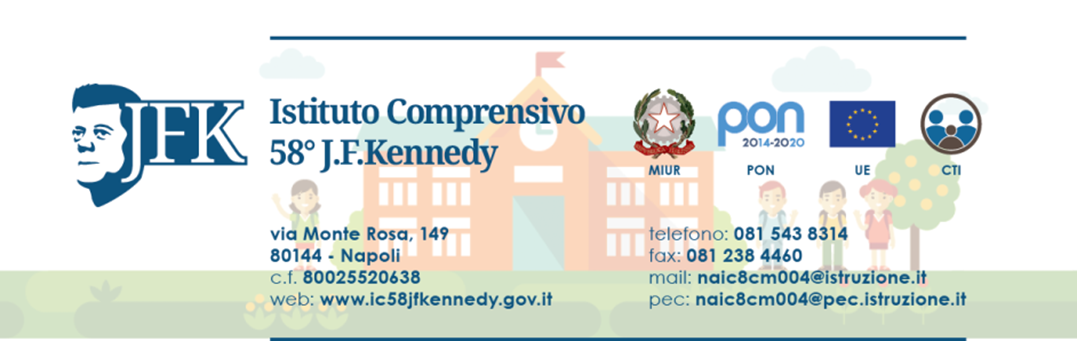 Prot. ……..                                                                                                            lì, ……………IL DIRIGENTE SCOLASTICOATTESTAche il docente________________________, nato a_________ il ____________, in servizio presso questa Istituzione Scolastica, ha svolto numero __ ore complessive di attività di peer-to-peer, così articolate:L’attività di tutoring è stata coordinata dal docente tutor prof. ……………….……….., individuato da questa Istituzione scolastica ai sensi della normativa vigente.            IL DIRIGENTE SCOLASTICON.B. Il presente modello non è in alcun modo vincolante per le istituzioni scolastiche che potranno contestualizzarlo e adattarlo ad esigenze specifiche.VISTOil quadro di riferimento della Formazione in ingresso per i docenti neoassunti delineato dalla Legge n. 107/2015 e dal DM 226/2022;VISTAla nota ministeriale prot. n. 39972 del 15.11.2022, avente ad oggetto “Periodo di formazione e di prova per i docenti neoassunti. Indicazioni per la progettazione delle attività formative per l’a.s. 2022-2023;VISTAla nota dell’USR Campania, prot. 44140 del 22.11.2022, in materia di avvio dell’anno di formazione e di prova dei docenti neoassunti a.s. 2022/2023;ACQUISITIgli atti delle attività di osservazione reciproca effettuate dal docente neoassunto e dal docente tutor e la documentazione correlata;TIPOLOGIE ATTIVITA’ SVOLTEORE      EFFETTUATEProgettazione condivisa (3 ore)Osservazione del docente in formazione e prova nella classe del tutor (4 ore) Osservazione del tutor nella classe del docente in formazione e prova (4 ore)Verifica dell’esperienza svolta (1 ora)